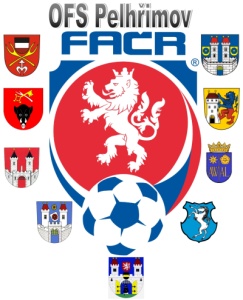 Výsledky turnaje R KFS Vysočina konaného dne dne 22. června 2019 v Košeticích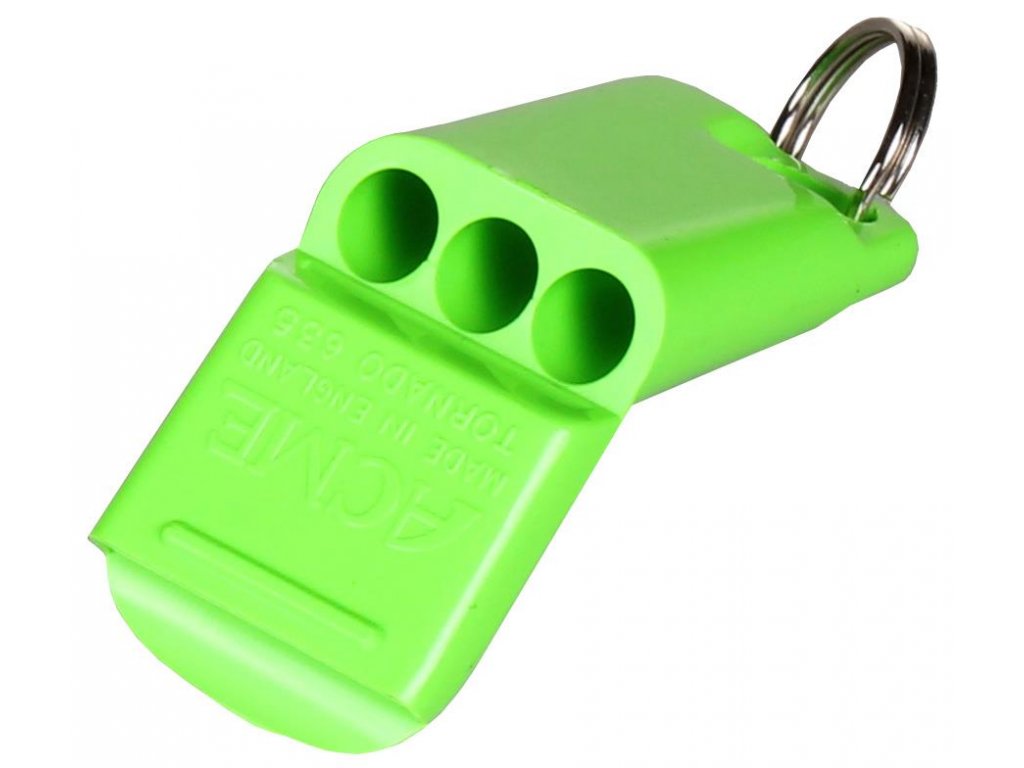 Pořadí utkání + výsledkový servis turnajePE – JIHLAVA		1:4ŹĎÁR – HB		0:2JIHLAVA – HB		0:3PE – ŽĎÁR		1:1 (PK 2:1)ŽĎÁR – JI		2:8HB – PE		4:2Konečné pořadí turnaje:OFS Havlíčkův BrodOFS JihlavaOFS PelhřimovOFS Žďár nad SázavouNejlepší hráč:		Burza Milan - PelhřimovNejlepší střelec:	Hloušek Vít – H. BrodNejlepší brankářka:	Pojezná Lenka – OFS JihlavaNejslušnější hráč:	Šotola Bohuslav – OFS Žďár nad Sázavou……………………………………………………………………………………………………………………………………………………………..VV OFS děkuje oddílu TJ Sokol Košetice za perfektní organizační i materiální zabezpečení turnaje a R za řízení utkání. Všem zúčastněným mužstvům za reprezentaci a klidný průběh turnaje.V Pelhřimově dne  24.6..2019                                             Milan Reich – sekretář OFS                                        Václav Masopust – předseda VV OFS				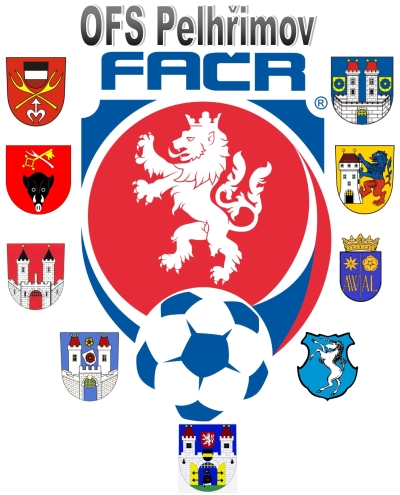 